Контрольная работа №1Задание №1.Задание к теме "Восточные славяне и Киевская Русь"Составить таблицу: Политическая жизнь Киевской Руси.Задание №2.Нарисовать схему государственного управления, сложившуюся в результате реформ Ивана IV Грозного. 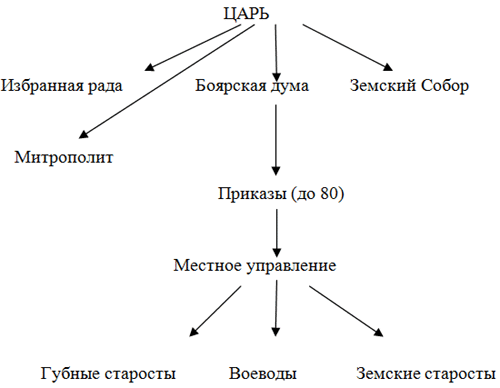 Задание №3Почему шведский король Карл XII, который в 1708 году шел походом на Москву, оказался под Полтавой?Петр I выдвинул совершенно справедливые требования Швеции. Устье Невы и выход в Балтийское море всегда принадлежали России. В Смутное время Швеция незаконно завладела этими территориями, пришло время их вернуть. Справедливости ради надо сказать, что Кемьскую волость (хорошо известную по фильму «Иван Васильевич меняет профессию») Россия уступила Швеции в оплату шведских наемников. К войне с Россией Карла XII подстрекали ведущие европейские державы. Им было выгодно, чтобы Швеция повернулась на Восток, устранившись от дележа испанского наследства. Страны Балтики, напротив оказались на стороне России (Дания, Пруссия, Ганновер, Речь Посполита) . Карлу удалось победоносно разрушить Северный союз. К тому моменту, когда Карл решил переправиться через Вислу, Россия завершила перевооружение армии, таким образом, Швеция утратила военно-экономическое преимущество. Переправившись через Березину Карл выиграл свою последнюю битву. Для продолжения наступления необходимо было дождаться подкрепления из Прибалтики. Петр атаковал корпус Левенгаупта в битве при Лесной. В результате подкрепление оказалось небольшим и крепко измотанным, а пути снабжение из Прибалтики отрезаны. Карлу оставалось только одно, искать новых союзников среди недовольных запорожский и донских казаков. На Дону вспыхнуло восстание во главе с Кондратием Булавиным, гетман Иван Мазепа также готов был оказать помощь шведам, поэтому шведы не пошли на Смоленск, а повернули на юг. Отступление в условиях жуткой зимы 1708 года было бы равносильно гибели, поэтому шведы выбрали тактику активного натиска. По инициативе Петра начались мирные переговоры, однако находясь в отчаянном положении, Карл потребовал немыслимую контрибуцию. Видимо амбиции короля оказались выше голоса разума. Зимой 1708-1709 шведы с огромными усилиями штурмуют маленькую крепость Веприк на полтавщине. Малочисленная группа казаков и русских солдат удерживает позиции, обливая стены водой. Шведские ядра отскакивают от ледяного вала, нанося больше урона нападающим. Защитники Веприка капитулировали, когда у них не осталось пороха. Впрочем, царь Петр, после этого повелел, чтобы никто со шведами в переговоры не вступал, а дрался до последнего (чего именно, так и не уточнил) . Шведы были обречены на поражение. Если бы не праздник в честь полтавской победы, то и короля бы взяли в плен. А так преследователи ловили бегущих шведов, пока не попали в засаду под Прутом. Там уже Петру пришлось за свои ошибки расплачиваться большими деньгами.Задание №4Определите причины, по которым большевикам: - удалось захватить власть в России:1) население России преимущественно состояло из крестьян, позиция именно этого сословия определяла победителя в гражданской войне. Большевикам удалось перетянуть на свою сторону большую часть населения страны, так как в ходе наступления белых войск сельское население получило возможность сравнивать. И это было не в пользу белых, которые хотели вернуть дореволюционную Россию. Преимущество красных было еще и в том, что они забирали только продукты, белые же забирали и хлеб, и землю у крестьян на подвластной им территории;2) большевики проводили массовую агитационную работу. Крестьянам говорили о временном характере чрезвычайных мер и обещали вернуть долги после войны. Крестьяне выбирали наименьшее зло и предпочитали служить красным;3) в скором времени после начала войны красные создают сильную и регулярную армию, которую набирают с помощью всеобщей воинской повинности. Из-за этого наступает перевес в пользу красных;4) привлечение огромного количества военных специалистов, которые сделали армию профессиональной;5) у красных не было проблем с боеприпасами, так как они использовали, сосредоточенные в центральной России, запасы царских времен. А густая сеть железных дорог помогла армии быть очень мобильной и всегда готовой;6) политика военного коммунизма так же способствовала победе большевиков. Способом нейтрализации противников был красный террор;7) национальной политикой большевики привлекли на свою сторону население национальных окраин империи. Лозунг белых «единая и неделимая Россия» лишал его этой поддержки.- удержать ее в ходе гражданской войны?1) не имея позитивной программы, белое движение не смогло консолидировать все антибольшевистские силы;2) отсутствие единства внутри лагеря белогвардейцев;3) так же роковую роль сыграло отсутствие реальной аграрной программы. Белые не рискнули утвердить стихийный земельный передел;4) отказ от белых национальных частей (их народы не получили автономии и государственного определения), казачества;5) неудача белых в налаживании нормального гражданского управления на контролируемых им территориях;6) сотрудничество лидеров белого движения с интервентами ослабило его идейно-политические позиции.Большевики победили из-за несостоятельности своих противников. Так же они победили благодаря лучшему знанию психологии народа, его ментальности. Они предложили стратегию, которая в свою очередь нашла поддержку у значительной части населения России. Они выдвинули лозунги именно с теми идеями, которые хотела основная часть населения.Контрольная работа №2Задание №1Составить таблицу: Этапы объединения русских земель.Задание №2Выделить основные этапы становления крепостного права в России. «На входе» - свободный смерд-общинник, «на выходе» - крепостной крестьянин (укажите даты и законодательные акты, ограничивающие свободу крестьян).- 1016 г. - первые упоминания зависимости встречаются в «Русской Правде», где из норм права наблюдаются не равенства в правовом положении сословия ст. 66: на свидетельство холопа не ссылаться; но если не будет свободного (человека в качестве свидетеля), то при необходимости (можно) ссылаться на боярского тиуна, а на других не ссылаться. А при небольшом иске по необходимости (можно) сослаться на закупа.Смерды были свободными людьми, имеющими свое хозяйство, если смерд работал на землевладельца, он оставался свободным, однако его статус менялся и он становился закупом, но при этом он мог в случае расчета с хозяином снова стать закупом. Если же (господин) возьмет с него (т.е. закупа) больше денег (чем полагалось), то ему (следует) возвратить назад взятые (сверх положенного) деньги и заплатить за обиду князю 12 гривен штрафа. Еще одной формой зависимости – это рядовичи (крестьяне заключающие договор, ряд).-  1397 г. источники права периода феодальной раздробленности отразили процесс закрепощения крестьянства и в Псковской Судной грамоте, появляется новая норма «право перехода»: право уходить от хозяина, вернув взятую подмогу, ст. 42: А которой государь захочеть отрод дати своему (и)зорнику или огороднеку, или кочетнику, ино отрок быти о Филипове заговеине, також захочет изорник о(т)речися с села, или огороднику, или (ко)четник, ино тому ж отроку быти, а иному отроку не быти, ни от государя, ни от изорника, ни от котечника , ни от огородника, а запрется изорник или огородник, или котечник отрока государева, ино ему правда дать, а государь не доискался четверти, или огородной части, или с ысады рыбной части. Данная статья свидетельствует о процессе закрепощения крестьян в Псковской феодальной республике. Государь имел и рано отпускать (дать отрок) только в Филиппов день (т. е. 14 ноября но старому стилю). Феодально-зависимый человек мог уходить от государя в определенные дни в году, уплатив при этом четверть урожая. Данный срок исчислялся в связи с тем, что в это времени завершался годовой цикл сельскохозяйственных работ и происходил расчёт по денежным и натуральным обязанностям крестьян в пользу их владельцев и по государственным налогам.- 1497 г.  в общегосударственном масштабе выход крестьянский был ограничен в Судебнике двухнедельным периодом - по неделе до и после Юрьева дня: А крестьянам отказываться из волости (в волость), из села в село в один срок в году, за неделю до Юрьева дня осеннего и в течение недели после Юрьева дня осеннего (26 ноября) ст. 57: Дожитое за дворы (крестьяне пусть) платят в полях из расчета рубль за двор, а в лесах полтина (за двор). Если какой-либо крестьянин поживет за кем-нибудь год и уйдет прочь, то (пусть) он заплатит (пожитое за) четверть двора; если поживет два года и пойдет прочь, то (пусть) он заплатит (пожитое за) поддвора; если поживет три года и пойдет прочь, то (пусть) он заплатит (пожитое за) три четверти двора; если поживет четыре года, то (пусть) он заплатит (пожитое) за весь двор. - 1550 г. Судебник подтвердил это положение. Право перехода крестьян было временно отменено с введением заповедных лет (историки датируют введение различно - 1580, 1581 или 1584-85).- В 1597 г. Уложением царя Федора Иоанновича установлено право помещика на розыск беглого крестьянина в течение 5 лет и на его возвращение владельцу - «урочные лета» (распространение запрета на бобылей и тяглых горожан).- В 1642 г. Указом Михаила Федоровича (Романова) Срок сыска беглых крестьян увеличен до 10 лет, а вывезенных крестьянах до 15 лет.- Соборное уложение Алексея Михайловича 1649 г. закрепило полное запрещение переходов крестьян, включая и «Юрьев день». Прикрепление к личности владельца, а не к земле. Городское население также закрепощалось, запрещен выход из городского сословия.- В 1718 г. была проведена всеобщая перепись поданного населения, и холопы были записаны наравне с крестьянами.- В XVII-XVIII вв. все несвободное население слилось в крепостное крестьянство. Таким образом, процесс становления крепостного права в России длился несколько столетий, однако надо заметить, что общих мер прикреплении крестьян путем издания норм права не было.Задание №3Представьте себя в фойе Санкт-Петербургского университета в 40-е годы XIX века. Вы видите группу студентов, ведущих спор на общественные темы. Какой вопрос Вы должны им задать (прямой вопрос не считается), чтобы выяснить – кто из них «западник», а кто «славянофил»?Каким путем следует идти России? Задание №4Почему, при наличии многих претендентов на «наследство» Ленина, к власти пришел именно Сталин? Какова, на Ваш взгляд, главная причина установления его единоличной власти?Ответ: «Считаю главной причиной то, что Сталин был одним из самых старых большевиков. Потому что у него была по-настоящему боевая биография.»Дата княженияКиевский князьДеятельность862 - 879 гг.РюрикВоенные походы879 - 912 гг.Олег вещийСделал город Киев столицей Киевского государства;- военные походы912 - 945 гг.ИгорьСобирал дань с племен;защищал свое государство от нападения печенегов;военные походы945-964 гг.Ольгауправлять всей Киевской Русью;- военные походы 964 - 972 гг.СвятославВоенные походы972-980 гг.Ярополкзаключить мирный, вечный договор с Византией980 - 1015 гг.Владимир- соорудил оборону вдоль рек Десна, Трубеж, Осётр, Сула;- появилось много построенных красивых зданий;- сделал христианство государственной религией1015-1019 гг.СвятополкВоенные походы;- убил своих братьев1019-1054 гг.Ярослав Мудрый- Построил два больших города: Ярославль, Юрьев; - ввел в государство свод законов под названием «Русская правда».1054-1078 гг.Изяславне смог справиться со своими обязанностями1078 - 1113 гг.СвятополкВ его время правление случился поход на половцев, в организации которого ему помогал Владимир Мономах. Они одержали победу в сражении.1113 - 1125 гг.Владимир II МономахВоенные походы, дипломатия; удалось сохранить государство в первозданном виде.ЭТАПКНЯЗЬЯОТНОШЕНИЯ С ОРДОЙПРИСОЕДИНЕННЫЕ ЗЕМЛИСтановление и рост Московского княжества.Иван Калита;Внук Калиты Дмитрий Иванович (1359-1389 гг.);Василий II (1425- 1462 гг.)Великое княжение давало ряд преимуществ: князь, получивший его, распоряжался землями, входившими в состав великокняжеского домена и мог раздать их своим слугам, он контролировал сбор дани, как “старейший” представлял Русь в Орде. Это, в итоге, поднимало престиж князя, увеличивало его власть.  Натравливая друг на друга русских князей, опасаясь усиления кого-либо из них и передавая ярлык слабейшему, Орда сохраняла господство. После тверского восстания Орда окончательно отказывается от системы баскачества и передает сбор дани в руки Великого князя Калиты.Москва окончательно закрепила за собой роль объединителя, а ее князья - защитников русской земли. На Северо-Востоке появилось 14 княжеств, которые продолжали делиться на уделы. Родоначальник династии московских князей Даниил сумел сделать ряд земельных приобретений (в 1301 г. отнять у Рязани Коломну, а в 1302 г. присоединить Переяславское княжение) и, благодаря расчетливости и бережливости, несколько укрепить Московское княжество. Юрий в 1303 г. захватил Можайск, что позволило взять под контроль весь бассейн Москва-реки.Образование Великорусского государства.Иван III (1462-1505)  Василий III (1505 - 1533) В середине 15 в. Золотая Орда распалась на несколько независимых ханств. Иван III стал держаться по отношению к ним как независимый государь. Он прекратил платить выкуп и создал союз с противником Золотой Орды - крымским ханом.Восстановить свою власть над Русью пытался золотоордынский хан Ахмат. В 1480 г., заключив союз с литовским Великим князем и польским королем Казимиром IV, он повел свои войска на Москву.Все закончилось противостоянием русских и татарских войск на реке Угре.Не дождавшись союзников, Ахмат не решился начать сражение и в ноябре 1480 г. вынужден был отступить. Это означало окончательное падениемонголо-татарского ига, тяготевшего над Русью более двух веков.падением Новгорода во владение Москвы попали все его обширные территории.В 1472 г. был покорен Пермский край. В 1474 г. выкуплено Ростовское княжество.  Иван III стремился к дальнейшему расширению государства. В 1487 г. Казань признает свою зависимость от Москвы. К концу 15 в. в состав государства входят территории на северо-востоке. Иван III отвоевывает у Литвы и Польши ряд белорусских и украинских земель.Объединительную политику продолжил сын Ивана III - Василий III. В 1503 г., уничтожив псковскую феодальную республику, он присоединил Псков. В 1514 г. отбил у Литвы Смоленск. В 1517-1523 гг. Василий III взял Чернигов и княжество Рязанское.Процесс образования единого государства заключался в значительных внутренних социально-экономических и политических изменениях. Это выразилось в образовании режима сословно-представительной монархии, при котором самодержавие поддерживают различные сословия, прежде всего дворянство, горожане и верхушка столичного боярства, заинтересованные в создании государства и наличии в нем сильной центральной власти.